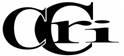 Academic Calendar – Fall 2020Early Advising begins (Get your educational plan now!)					Mar 9 (Mon)Fall 2020 registration begins for continuing and new degree students			Apr 13 (Mon)Fall 2020 registration begins for continuing and new non-degree students			May 4 (Mon)(students not in a program of study)Late registration									Aug 17- Aug 28 (Mon – Fri)Cancellation of classes with insufficient enrollment					Aug 25 - 26 (Tue - Wed)(Notice:  students will be notified via MyCCRI e-mail)Waiver Registration Day all Locations 9 a.m. – 3 p.m.					Aug 27 (Thu)(Senior citizens and Unemployed RI Citizens)Faculty/Staff Opening Day Meeting							Aug 27 (Thu)Classes begin (All locations)								Aug 31 (Mon)Add period for enrolled students 							Aug. 31 - Sept. 8 (Mon - Tue)Drop period for enrolled students							Aug. 31 - Sept. 15 (Mon - Tue)Holiday (No Classes)									Sep 7 (Mon)Faculty to report verification of enrollment						Sep 8 – 14 (Tue - Mon)No refund of tuition or fees after this date  (courses will not appear on transcript)		Sep 15 (Tue)Holiday (no classes)									Oct 12 (Mon)Mid-term grades due by faculty no later than NOON					Oct 21 (Wed)Election Day (no classes)								Nov 3 (Tue)Veteran’s Day (No Classes)								Nov 11 (Wed)Last day to withdraw from a class to a receive grade of “W”				Nov 23 (Mon)Thanksgiving Recess									Nov 26 – 29 (Thu – Sun)
Last day of daytime classes								Dec 11 (Fri)Reading day										Dec 14 (Mon)Last week of evening and weekend classes						Dec 15 - 21 (Tue – Mon)Final exams for day classes								Dec 15 - 18 (Tue - Fri) Final grading now available (submit grades 48 hours after final exam)			Dec 15 – 24 (Tue - Thu)Grades Due by faculty no later than NOON 						Dec 24 (Thu)